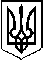 У К Р А Ї Н АП Е Р Е Г І Н С Ь К А   С Е Л И Щ Н А    Р А Д АВосьме демократичне скликанняОдинадцята  сесія РІШЕННЯ____.2021 № ____-11/2021смт. Перегінське  Про  припинення правакористування земельними ділянкамиРозглянувши заяви громадян, керуючись ст. 141 Земельного кодексу України,  ст.26 Закону  України «Про місцеве самоврядування в Україні», враховуючи пропозиції комісії містобудування, будівництва, земельних відносин, екології та охорони навколишнього середовища, селищна радаВИРІШИЛА:1.Припинити за згодою право користування гр. Сиротюка С. С. земельними ділянками площею 0,2000га, в урочищі  «За глубоким потоком» та площею 0,1000га  в урочищі «Підліс» в с. Красне надану для ведення особистого селянського господарства 2.Припинити за згодою право користування гр. Гуйван Н. Ю. земельною ділянкою площею 0,0500га в  урочищі «Затока» смт. Перегінське, надану  для ведення особистого селянського господарства.3.Припинити за згодою право користування гр. Писара Б. Д. земельними ділянками площею 0,0300га в  урочищі «Затока», 0,0300га в  урочищі «Прапор», 0,0500га, в  урочищі «Романові корчі», 0,0260га в  урочищі «Стасівки»  смт. Перегінське, надані  для ведення особистого селянського господарства.4.Припинити за згодою право користування гр. Андрішак С. І. земельною ділянкою площею 0,1410га в  урочищі «Весмерик» смт. Перегінське, надану  для ведення особистого селянського господарства.5.Припинити за згодою право користування гр. Люкляна О. Й. земельною ділянкою площею 0,0700га в  урочищі «Пашків» смт. Перегінське, надану  для ведення особистого селянського господарства.6.Припинити за згодою право користування гр. Пронь Я.Л. земельною ділянкою площею 0,0400га в  урочищі «Три кінці» смт. Перегінське, надану  для ведення особистого селянського господарства.7.Припинити за згодою право користування гр. Наворенської Ю. М. земельною ділянкою площею 0,1035га, в урочищі  «Перед Неспляка» в с. Красне надану для ведення особистого селянського господарства 8.Припинити за згодою право користування гр. Сорочак М. К. земельними ділянками площею 0,0800га в  урочищі «За штрикою»  та 0,0700га в урочищі «Потік»  смт. Перегінське, надані  для ведення особистого селянського господарства.9.Припинити за згодою право користування гр. Ілиняк Г.П.земельною ділянкою площею 0,1980га в  с. Слобода Небилівська  урочище «Городи»  надану  для ведення особистого селянського господарства.10.Припинити за згодою право користування гр. Ілиняк Г. П. земельною ділянкою площею 0,2216га в  с. Слобода Небилівська  урочище «За Римаками»  надану  для ведення особистого селянського господарства.11.Припинити за згодою право користування гр. Ілиняк Г. П. земельною ділянкою площею 0,1880га в  с. Слобода Небилівська  урочище «Березина»  надану  для ведення особистого селянського господарства.12.Припинити за згодою право користування гр. Котика Я. Й. земельною ділянкою площею 0,1402га в  с. Слобода Небилівська  урочище «Березина»  надану  для ведення особистого селянського господарства.13.Припинити за згодою право користування гр. Котика Я.Й. земельною ділянкою площею 0,2460га в  с. Слобода Небилівська  урочище «Кути»  надану  для ведення особистого селянського господарства.14.Припинити за згодою право користування гр. Глушко П. Р. земельною ділянкою площею 0,0865га в  урочищі «За селом» смт. Перегінське, надану  для ведення особистого селянського господарства.15.Припинити за згодою право користування гр. Сьомака С. Я. земельною ділянкою площею 0,4796га в  с. Слобода Небилівська  урочище «Лази»  надану  для ведення особистого селянського господарства.16.Припинити за згодою право користування гр. Стрижак Н. К. земельною ділянкою площею 0,0460га в  урочищі «Віливки» смт. Перегінське, надану  для ведення особистого селянського господарства.17.Припинити за згодою право користування гр. Сорочака Л. В. земельною ділянкою площею 0,0500га та 0,0400га в  урочищі «Віливки» смт. Перегінське, надану  для ведення особистого селянського господарства.18.Припинити за згодою право користування гр. Полича В. В. земельною ділянкою площею 0,1200га в  урочищі «Юхнівці» смт. Перегінське, надану  для ведення особистого селянського господарства.19.Припинити за згодою право користування гр. Магаса Р. В. земельною ділянкою площею 0,0420га в  смт. Перегінське,  вул. Медична,11 надану  для ведення особистого селянського господарства.20.Припинити за згодою право користування гр. Грінки Р.П. земельною ділянкою площею 0,1900га в  урочищі «Поля» с. Ясень, надану  для ведення особистого селянського господарства.21.Припинити за згодою право користування гр. Надраги М. М. земельною ділянкою площею 0,0700га в  урочищі «Підгамарня» с. Ясень, надану  для ведення особистого селянського господарства.22. Контроль покласти на відділ земельних ресурсів та екології (Сенич О.Б.)Селищний голова 									Ірина ЛЮКЛЯН